NAHİYEDEN KAZAYA PINARHİSARI ( XVIII.-XX. yy.)	 							                           		 		                                           Yrd. Doç. Dr. Güler YARCI *Giriş:	Pınarhisarı ( Pınar hisârı – Bınar Hisârı ), Türkiye Cumhuriyeti Devleti’nin Avrupa topraklarında, Kırklareli ili sınırları dahilinde,  bağlı köylerle birlikte 581 km. kare yüzölçümüne sahip  tarihî  bir ilçedir.  Eski İstanbul Yolu üzerinde ve Kırklareli ile Lüleburgaz güzergâhı kavşağında yer alan ilçe  Demirköy, Vize ve Lüleburgaz ile çevrilidir. Hâlen  kaza merkezindeki  dört mahallesi  ( Câmi-i Kebir,  Beylik,  Orta Mahalle ve Dere Mahalleleri  ),   Merkez,  Kaynarca ( nahiye ) ve Yenice belediyeleri. ( belde ) ile bir kısmının tarihî adları hiç değişmeden bugüne  ulaşabilmiş onüç köyü  bulunmaktadır. İlçe toprakları, Yıldız ( Istranca ) dağlarının güneybatıya bakan hafif meyilli etekleriyle  hemen yakınında yer alan düzlükleri içerir. Ayrıca ilçe,  Doğu Trakya’da ziraatin can damarını oluşturan  Ergene nehrinin uzun dereler ( Yancıklar,  Kocadere,  Büyükdere ) vasıtasıyla  beslediği bir arazi üzerindedir. Pınarhisarı, 1975 yılında yapılan genel nüfus sayımında 25.770 kişilik nüfusu ile demografik kayıtlara geçmiştir. Aynı tarihte  ilçenin nüfus yoğunluğu 44 olarak tesbit edilmekte ve halkın  % 70 gibi önemli bir ekseriyeti  köylerde ikamet etmektedir.  Bugün, yalnız merkez  nüfusu 10.300,  köylerinin  nüfusu 11.384,  toplam nüfusu  23.000’e yakındır.  İstatistiklere göre, son çeyrek asırda  ilçenin köy - kasaba nüfus oranı  köyler aleyhine değişmiştir.Eskiçağ’dan  günümüze kadar çeşitli medeniyetlere sahne olan Pınarhisarı, XIV. yüzyılda, Sultan I. Murad’ın saltanat yıllarında fethedilerek Bizans’tan Osmanlı -Türk hâkimiyetine geçti. İdarî statüsü,  nahiye  ya da kaza / ilçe olarak defalarca değişti. Uzun yıllar Vize sancağına tâbi bir  kaza, geçen yüzyılın başında önce Kırklareli’ne bağlı bir nahiye, Balkan Harbi’nin eşiğinde ilçe / kaza olarak teşkilâtlandırıldı. Osmanlı Devleti’nin tasfiyesi ve cumhuriyetin ilânından sonra  1926 yılında nahiye, 1953’te bir defa  daha kaza  olarak idaresi uygun görülen  Pınarhisarı, günümüzde aynı statüyü muhafaza etmektedir.Bu araştırmada, XVIII.- XX. yüzyıllar arasında Pınarhisarı idarî, siyasî, askerî, iktisadî ve kültürel bakımdan incelenmektedir. 1828 – 1829 Osmanlı - Rus Harbi, ‘ 93 Harbi,  Balkan Harpleri ile I. Dünya Harbi’nde büyük göçlere ve zaman zaman işgallere sahne olan Osmanlı memleketlerinin, özellikle Rumeli’nin çektiği büyük sıkıntıları paylaşan bölgenin son iki asrı ana hatları ile tesbit edilmeye çalışılmaktadır. Bu çerçevede, kasabanın  Doğu Avrupa ve Balkanlar’dan karşılıklı  göç dalgası içinde hızla değişen nüfus yapısı, sırasıyla Tanzimat ve  Kanun-i Esâsi’nin ilânı üzerine bölgedeki gelişmeler ve iktisadî - kültürel değişimi,  büyük harp ve Millî Mücadele’ye rastlayan işgal yıllarında yaşananlar, nihayet  kurtuluşuna dair tarihî hadiseler ele alınmaktadır.İdare:Hoca Sa’adeddin Efendi’nin Tâcü’t-tevârihi’nde, 769/1368’de Sultan I. Murad döneminde Vize’nin fethedildiği, hemen yakın zamanda da Pınarhisarı’nın alındığı kayıtlıdır. Anonim Osmanlı Tarihleri  de Pınarhisarı’nın fethine dair  benzer notlar düşer  ve  Gazi Mihal tarafından gerçekleştirilen fütûhatı tescil ederler. Son  araştırmalar, mevcut bilgilerimizi kısmen değiştirmektedir. Prof. Dr. Halil İnalcık’ın yerli ve yabancı kaynaklara dayanarak öne sürdüğü delillere göre Pınarhisarı, Kırkkilise [ Kırklareli ] ile Vize, Sultan I. Murad devrinde; fakat, 1369 yılı ilk baharında fethedilmiş olmalıdır. Yine İnalcık’a göre, önce Pınarhisarı ve Kırkkilise, bir ay kadar sonra Vize alınır. Fethi izleyen dönemde, bölge, çevresiyle birlikte yeniden iskân ile şenlendirilir. XVII yy.  Osmanlı yol sisteminde,  İstanbul’dan başlamak üzere Rumeli istikametinde  sağ kol üzerinde yer alan Vize civarındaki  Pınarhisarı, hızla gelişir. XIV. yy.da  Osmanlı-Türk hâkimiyetine geçen Pınarhisarı, başlangıçta Rumeli eyâleti dahilinde bir nahiyedir. 13 Ra 973 / 8 Ekim 1565’de Pınarhisarı kadısına gönderilen  bir hükümde, “ Pınarhisârı kazasına tâbi Bergos nâm kasabanın üzerinde merhûm ve mağfûrunileyh Sultan Bâyezid Hân‘ın binâ eylediği ağaç köprü harabe olub…. tâmire muhtaç...”  bulunduğu, “ ... tamir için bir keşif yaptırılarak, miktarın bildirilmesi“, istenir. Hükümden,  XVI.yy. ortalarında Pınarhisarı’nın kaza, Bergos [ Burgaz / Lüleburgaz ]’un  buraya tâbi bir kasaba [ nahiye ] olduğu  görülmektedir. 1667 yılında  Silistre’ye bağlı onbir sancaktan biri Vize’dir. Bu sancağa tâbi kaza sayısı üç olup, bunlar da Pınarhisarı, Bergos [ Lüleburgaz ] ve Bâbâ-yı atik [ Baba eskisi / Dânişmend Eskisi ]’dir.  1719 - 1752  yılları  arasında Vize sancağının  sekiz  kazası   bulunmakta,  Pınarhisarı, yine  bu sancak dahilinde yerini almaktadır. 1772 - 1787 yılları arasında Vize’nin 14 kazasından  biri  Pınarhisarı’dır; fakat, 1207/1792-1793 yılında tekrar nahiye olduğu bilinmektedir. 1263/1846–1847‘de Vize livası Edirne vilâyetine bağlanır. Pınarhisarı, 1270/1853-1854’te, Kırım Savaşı esnasında Edirne vilâyeti dahilinde bir kaza   ve 1865’te aynı vilâyetin, bu defa Kırkkilise [ Kırklareli ] sancağına  tâbi bir kazası; bir ara,  Babâ-i atik kazası dahilinde nahiye statüsündedir.  1284/1867-1868’de yürürlüğe konulan Vilâyetler Kanunu, Pınarhisarı için de yeni bir dönemin başlangıcı olmuştur. Bu tarihte Pınarhisarı, Hayrabolu ve Havsa  ile birlikte  Edirne’ye bağlandı ve  her biri nahiye olarak teşkilâtlandırıldı. 6 Za 1284 / 29 Şubat 1868’de  Sadaret’ten Edirne Vilâyeti ve Maliye Nezareti’ne gönderilen bir yazıda, “ müstakil müdürler ile idaresi ahâli tarafından istidâ olunan Hayrabolu,  Pınar hisarı  ve  Hafsa [ Havsa ] kazaları nahiye olunarak, bunlara münâsib birer müdür ve maiyyetlerine birer kâtib tâyinine dâir vuku’ bulan muhâbere...” üzerine,  bahis konusu kazalardan “ Pınarhisarı’na Seyyid Efendi, Havsa’ya Sâdık Ağa  ve  Hayrabolu’ya Mehmed Efendi’nin icrâ-yı memuriyetleri, kendilerine  biner guruş maaşla, ikişer yüz ellişer guruş  aylık verilerek  birer kâtib ve  birer sandık emini tâyini,  ileride  karşılığı bulunduğunda tavzîf edilmek ve şimdilik  bilâmaaş usûl-i teşkilâta tevfiken intihâb-ı ahâli ile berâ-yı idâre ve diğeri deâvi nâmıyle ikişer meclis teşkili ve Pınar hisârı ile Hafsa müdürlerinin de Edirne’ye ve Hayrabolu müdürünün Tekfurdağı Mutasarrıflığı’na  müracaat eyleyerek, Meclis-i Vâlâ’da tensib olunarak bi’l-istizân irâde-i seniyye-i pâdişahî dahî ol merkezde müteallik ve şerefsüdûr buyrulduğu, keyfiyetin Edirne vilâyetine bildirildiği “,  kayıtlıdır. Buna göre,  Pınarhisarı  kazası ahalisi müstakil bir müdürle idare edilmek istemiş, vilâyetin görüşü alındıktan sonra Dahiliye Nezareti,  Bâbıâli ve Saray’ın da onayı ile adı geçen kaza nahiyeye tahvil edilmiştir. Daha sonra, Seyyid Efendi adında bir zât, 1.000 kuruş maaşla  Pınarhisarı nahiye müdürü olarak tayin edilmiş; maiyyetine, 250 kuruş maaşla bir kâtib ve aynı miktar maaşla bir sandık emini görevlendirilmesi kararlaştırılmış; aynı zamanda, nahiye dahilinde iki meclis teşkil edilmiştir. Bu tarihte nahiye olarak yönetilmek kararı, Pınarhisarı için bir tenzildir. 1894 yılı sonbaharında, nahiyelerinin tekrar kazaya tahvili hususunda ahali, hükümet nezdinde baskıda bulunmaya başlar. Ancak Pınarhisarı, uzun yıllar yeniden  kaza mevkıine getirilmez ve bölge halkı 44 yıl kadar bunun sıkıntısını yaşar.   Aynı esnada, Havsa ve  civarında yaşayan ahali  de durumlarından şikâyetçi olup, çeşitli vesilelerle resmî makamlara arzuhaller verir, kasabalarının nahiyeden kazaya tahvilini isterler. Vâki şikâyetlerde, mes’elenin esas kaynağı Havsa kazasının Karapınar’a nakledilmesi sebebiyle  bu kazadan yedi köyün Babaeski’ye,  Zalef nahiyesiyle beraber sekiz köyün Cisr-i Ergene [ Uzunköprü ]’ye, Babaeski köylerinden İmam Pazarı‘nın yine Cisr-i Ergene’ye;  Erikler Yurdu ile Kara Bayır’ın Kırkkilise merkez kazasına,  Havsa’nın da Edirne merkez kazasına bağlanması, olarak gösterilir.  Öyle ki, Havsa ve Zalef ahalisinden erkeklerin askere alınma muameleleri  öteden beri Babaeski Redif Taburu Dairesi’nde yapılmakta iken, Pınarhisarı’nın nahiyeye tahvilinden sonra karışıklıklar çıkmış, silah altına alınacak olanlar nmuhatap bulamamışlardır. Gelişmeler üzerine Umûr-ı Harbiye Nezareti araya girer. Mülgâ Havsa kazasının  Cisr-i Ergene’ye bağlanan Pavli, Sinanlı, Dolhan ve daha birkaç köyü ile Babaeski kazasına bağlanan İmam Pazarı köylerinin, mülkî itibarla bir kazaya tâbi göründükleri halde aslında hiçbir nahiyeye bağlı olmadıkları, dolayısıyla, diğer nahiyelere de evrak göndermek zorunda kalan ahalinin sıkıntı çektiği; bu sebeple, merkezi Babaeski olmak üzere bir nahiye  kurulması ve fahri âzâ ile bir müdür seçilmesi istenir. Aynı zamanda, Havsa Redif Taburu’nun dört kaza dairesine daha bölünmesi; ancak, bunun redif muamelelerinde aksamaya sebep olacağı ileri sürülür. Harbiye Nezareti’ne göre, Hafsa ve Zalef nahiyeleri Babaeski’ye bağlanırsa,  tabur merkezi de Babaeski’ye nakledilebilirdi. Nihayet Nezaret, 26 Ca 1329 / 25 Mayıs 1911 tarihinde bu doğrultuda bir teklifte  bulundu. Havsa’nın  kaza statüsünün kaldırılması ve Karapınar’a naklinden şikâyetçi olan  Havsa nahiyesi mahalle ve köyleri ihtiyar heyetlerinin  İstanbul’a gönderdikleri  arzuhaller, beklenen ilgiyi görmüştü. Pınarhisarı kazası umûm ahalisi adına  Mâbeyn-i Hümayûn Başkitabeti’ne  verilen bir  yazıda, irâde-i seniyyeyle Pınarhisarı kaymakamlığının kalb edilmesiyle, vali beyin birkaç şahsın müntefâsı için nakl muamelesinin yapmamasından dolayı 20.000 nüfusun mahv ü perişan olduğu, 6 -7.000 nüfusun toplanarak  vali beyi protesto ettiği,  intizâr ettikleri  ifade ediliyordu.  Yazının altında, Ârif ve İsmail adlı iki Müslüman ile Ağapivos, Todori, Apostofili, Perheon, Osteban adlı Rumlar ve daha pek çok kimsenin imzası bulunuyor, vilâyet ve hükümetin yanısıra Saray üzerindeki baskı da artıyordu. Çok geçmeden, 1912 yılında  Havsa ile Pınarhisarı kazaları yeniden teşkil edildi.. Balkan Savaşları’ndan sonra Edirne mülkî teşkilâtında yapılan bir düzenleme ile Pınarhisarı nahiye haline getirildi. Kırkkilise livâsına bağlı bu nahiyenin idarî taksimatı şöyledir : Merkez Nahiyesi: Pınarhisârı kasabası. Köyleri: Çongara, Rum beğli, Hacı Fakihli, Evciler, Ok viran, Manastır dere, Yene, Poyrâlı, Tozaklı, Bayram dere, Karıncık, Yâncıklar, Kuru dere, Deve çanağı, Celâliye, Hamza Beğ, Mandraca, Osmancık. Birinci büyük harpte, 1916 yılında, Edirne vilâyetinin altı sancağı bulunmaktadır. Bunlardan  Kırkkilise’nin  yedi  kazası olup,  Pınarhisarı ise  yine  bu kazalar arasındadır.	Belediye Teşkilâtı:	Meşrutiyet’in ikinci defa ilânını müteakip, 1909’da Pınarhisarı’nda belediye teşkil edildi. 1912 yılı sonbaharında,  Pınarhisarı’nda, dönemin belediye heyetinin kanunsuz teşkil edildiğine dair bazı şikâyetler vukubuldu ve seçimlerin yenilenmesi istendi. Bu isteğin gerçekleşmesi hukuken mümkün idi. Zirâ, Kanun-i Esâsi’nin yeniden ilânı üzerine, Sultan Reşad döneminde  Taşra Belediye Kanunu’na zeylen tanzim edilen bir kanun maddesiyle         “ seçimlerde usulsüzlük yapıldığı takdirde, mahallî hükümetler tarafından tedkik edilerek, usulsüzlük sâbit bulunursa, Belediye Meclisi’nin Bâbıali’den izin alınarak feshedilmesi ve yeniden seçim icrâsı “na hükmedilmişti. İlgili makamlar, Pınarhisarı’nda bahse konu itirazın bu madde hükmünde değerlendirilmesini istediler. İtirazın esas gâyesi, gayrimüslimlerin Meşrutiyet’in ikinci defa ilânıyla elde ettikleri yeni hakları,  mahallî idarede daha fazla  söz sahibi olacak şekilde kullanmak istemeleri idi. Bu ise, nefs-i Pınarhisarı ve tâbi köylerde, başta kilise ve mekteb inşaatları olmak üzere benzeri dinî ve eğitim kurumlarının açılması suretiyle  kendisini gösterecekti.  Eylül 1917’de, bu defa Pınarhisarı Belediyesi’nin vâki teftişlerinde ortaya çıkan hatâ ve noksanların ıslahı esnasında  bazı yeni hadiseler cereyan etti. Bahis konusu teftiş görevini, mülkiye müfettişlerinden  Naci ve Yusuf Ziya beyler yerine getirdi, teftişin harp yıllarına rastlaması sebebiyle, muhtemelen tarafları sakinleştirecek kesin bir netice alınamadı.. Yöneticiler:Pınarhisarı’nın idare tarihinde kadı, âyân, nâib, kaza müdürü, kaymakam, belediye başkanı hüviyeti ile iz bırakmış çok sayıda devlet ricâli, ulema, ve eşrâftan bahsetmek mümkündür. Tesbit edilebilenlerin bir kısmı şunlardır:Kaza müdürleri:Hacı İskender Bey, Pınarhisarı’nda görevli iken 1266/1850’de kaza müdürlüğünden istifa etti;  yerine  bilâmaaş Râşid Bey tayin edildi. Bir müddet sonra Râşid Bey’in de istifası üzerine  kaza müdürlüğü vekâleten Râgıb Bey’e verildi. Râgıb Bey,  8 N 1269 / 15 Haziran 1853’te, 750 kuruş maaşla, bu defa  asâleten  müdür tâyin edildi. Mehmed Ağa adında bir başka müdür, Pınarhisarı’nda görev yapmakta iken 1856’da azledildi. Azil sebebi,  bazı mertebe-i irtikâbla beraber  ahâli ile anlaşamaması ve  kazanın önemli meselelerinin hallindeki kayıtsızlığı idi. Aynı tarihlerde, Bâbıâli,  bir taraftan Pınarhisarlılar’ın müdür hakkındaki iddialarını araştırırken, diğer taraftan, Rıza Bey’i vekâleten müdür tayin etti. Rıza Bey,   bir süre sonra, Şubat 1856’da 750 kuruş maaşla  asaleten atandı.  Takip eden devrede, kaza müdürlüğü görevine gelecek olanlar da, gerek dönemin siyasî çalkantıları içinde vilâyet ya da hükümet ile anlaşamayarak başarısız addedilecek, görevden alınacak veya istifa edecekler; gerekse, bizzat kendi hataları ve liyakatsizlikleri sebebiyle makamlarında uzun süre kalamayacaklardı. Nihayet, Kırım Harbi’nin sonuçlanmasını izleyen dönemde, 1858’de, Pınarhisarı kazası müdürü Mehmed Tevfik Bey yaz aylarında görevinden alındı.  Mehmet Bey’in azlinde, kaza hapishânesi ile Müdür Konağı’nın Harem Dairesi’ndeki tamiratta yolsuzluk yaptığı iddaları önemli bir rol oynadı. Pınarhisarı  kaza müdiriyetine vekâleten tâyin edilenler arasında, Ömer Remzi Efendi de bulunmaktadır. 1277 /1860’da, bu defa  Server Ağa  Pınarhisarı müdürü tayin edildi. 1861 yılı başlarında  Edirne eyaleti dahinde görevli  birçok  kaza müdürü idarede başarısız bulundukları gerekçesiyle  değiştirildi. Kırkkilise, Cisr-i Ergene,  Dimetoka, Kızılağaç  ve  Cisr-i Mustafa Paşa kaza müdürlerinin yanı sıra,  mevcut Pınarhisarı kaza  müdürü  görevinden azledilmiş ve yerine, Yusuf Bey getirilmişti. 2 Ocak 1861’de Edirne vilâyetine, adı geçen  6 kazaya yeni müdür tayin edildiği bildirilirken; Bâbıâli, “ bu müdürlerin bedâ-ı ahvâllerinden zât-ı devletleri mes’ul olacaktır “  diyerek,  valiyi  de diplomatik bir nezaketle îkaz etmişti. Bu uyarının arkasındaki gerçek,  kaza müdürlerinin tayin teklifinin vilâyetten gelmesi; tayinlerden  bir müddet sonra, yine vilâyetin kaza müdürlerinden şikâyetçi olmaları ve değiştirilmelerini istemesi idi. Uygulamaya gelince,  tayinler genellikle vekâleten yapılıyor, mâkul bir süre sonunda uygun görülenler asaleten atanıyor, hiç kimse uzun zaman aynı görevde tutulmuyor veya makamında liyakat gösteremiyordu. 1278/1861’de Pınarhisarı kaza müdürü bulunan Abdullah Ağa da  önce vekâleten tayin edilmiş, memuriyet asaleti  aynı yıl içinde  tasdik edilmişti.Nâibler , Âyânlar  ve  Nahiye  Müdürleri:  1105/1693-1694’te Mustafa Efendi, 1245/1829-1830’da Hâfız Hüseyin, 1265/1848’de İbrahim Agâh Efendi, 1328/1910’da Yusuf Fikri Efendi  Pınarhisarı nâibi olarak görevlidirler. 1223/1809’da Pınarhisarı âyânı Hacı Ali adında bir zâtdır. 1277/ 1860’da Pınarhisar kazası müdürü  Ömer Remzi Efendi’dir. İbrahim Efendi, bölgenin nahiye suretiyle yönetildiği 1321/ 1903-1904 tarihinde, nahiye müdürüdür. Kaymakamlar:Pınarhisarı’na  hizmetleri ile tanınmış kaymakamlar arasında en şöhretlisi Sa’dullah     ( Suut Sadullah )  Bey’dir. Sa’dullah Bey’in Pınarhisarı kaymakamlığı, I. Dünya Harbi’nin felâket yıllarına rastlar.  Kaymakamlığı esnasında  bir taraftan  komitacılarla mücadele eden Sa’dullah Bey, diğer taraftan, iktisadî  kalkınmanın gereğine inanır ve  kazada ziraatin geliştirilmesine büyük önem verir. Sa’dullah Bey’in başarıları, ahali kadar devlet tarafından da takdirle karşılanmıştır. Bunun içindir ki, Edirne vilâyetinin Dahiliye Nezareti’ne vâki teklifi üzerine, 6 Ca 1334 / 11 Mart 1916 ’da kaymakamı taltif maksadıyla liyakat madalyası verilmesine dair bir irâde-i seniyye sâdır oldu. Sa’dullah Bey ile birlikte, dönemin Lala Paşa kaymakamı  Salih Cemal Bey ve Çorlu kaymakamı Sâkıb Bey’e, aynı tarihte ve aynı gerekçelerle liyakat madalyası verildi. Bu  taltif, bölgenin ve memleketin meselelerine lâyıkıyla vâkıf olan Sa’dullah Bey’in görevine sadakati, mevkıi ve meslektaşları ile istişâre ve işbirliği yapması  itibariyle  de ayrı bir öneme sahiptir.  Pınarhisârı  kaymakamı iken, 10 Teşrinievvel 1333 / 10 Ekim 1917’de Vize kaymakamı ile becâyiş edilen Sa’dullah Bey, Arap Kaymakam lâkabı ile meşhurdur. 1328/1910’da Pınarhisarı üçüncü sınıf bir kaza olup, kaymakamı ise Kirkor Efendi’dir. Bu kazada  kaymakamlık yapmış bulunan çok sayıdaki mülkî âmirden biri, 1917’de  bahse konu makamda  görevli Tevfik Temel Bey’dir.Diğer memurlar:Yüzlerce yılda sayısız memurun görev yaptğı Pınarhisarı’nda, meselâ 1271/ 1854’te Mehmed Behcet mal kâtibi iken, Silivri mal kâtipiğine nakledildi. Evkaf Müdiriyeti, 1273/1857’de Müderris Ahmed Efendi’nin uhdesinde idi. Yine bir müddet Pınarhisarı Evkaf Müdürü olarak vazife yapmış olan zâtlardan Fâiz Efendi’ye, daha sonra Vize kazası Evkaf Müdiriyeti. de  tahvil edilmişti. Adlî makamlarda göreve tayin edilenlerden, meselâ Pınarhisarı Bidâyet Mahkemesi’nden Ahmed Hamdi ile 1328/1910’da,  müdde-i umûmi muavini olan Kâmil Efendi,  kazanın tanınmış şahsiyetleri arasında idi. Nahiye ve Köyler:Pınarhisarı,  1528 yılında nahiye olarak görülmektedir ve  bazı köyleri  vakıf karyesi  haline getirilmiştir. Nefs-i Pınarhisarı’nda tespit edilen mahallelerden bazıları,  meselâ  1260 – 1261/22 Ocak 1844 - .Aralık 1845’te  Beylik Mahallesi ve Orta Mahalle’dir Kazanın bir başka mahallesi  Cami-i Kebir’dir. Bu mahalle,  1264 / 1847- 1848   tarihli bir cizye defterinde de aynı isimle kayıtlıdır. Adı geçen mahalleler, bugün de aynı isimlerle mevcuttur.Pınarhisarı’na bağlı olup,  Osmanlı arşiv belgelerinde adına rastlayabildiğimiz yirmibeş civarında karye/köy adı aşağıda  verilmiştir  Bu köyler, zamanla tâbi oldukları idarî birimler veya isimlerinin değişikliğe uğraması ihtimali dikkate alınarak kayıtlı bulundukları belgelerin tarihiyle birlikte ve  alfabetik sıraya uygun olarak gösterilmişlerdir. Buna göre:Afkar, 1329 / 1911; Akviran[e], 1260-1261 / 1844 – 1845 , 1332/1914 ; Celâliye, 1304 /1887; Dere,  1180/ 1766; Dere cedid, 1260/1844-1845 ; Ertuğrul, 1338 / 1919 – 1920 ; Evciler, 1260/1844-1845; Hacı Fakihlü, 1291 /1874 ; Halislü, 1207 / 1793;  Hamza Beylü, 1251 /1835 –1836 ,  1254 /1838-1839 , 1260/1844-1845, 1264 /1848; Hediye, 1210 /1796; İnce, 1266/ 1850, 1271 / 1854, 1277 /1861; Karadere, 1260/1844-1845; Kurudere, 1180/1766, 1260 –1261/ 1844-1845 ; Mandrace [Mandraca], 1299 /1881-1882, 1338 /1920; Osmancık, 1330 /1912; Paspala, 1260/1844-1845;Rum beyli 1260/1844-1845; Sazâra, 1260-1261 / 1844-1845; Tuzatlı, 1304 / 1887, 1328 / 1910, Üskübî ( Üsküb ), 1119 / 1707, 1182/ 1769, 1260/1844-1845, 1263/ 1846, 1264/1848, 1271/1855, 1263 /1846-1847, 1264 / 1847-1848, 1271/.1854, 1277 / 1860, 1329/1911; Yancıklar,1260/1844-1845, 1312 / 1894; Yene [ bugünkü adı Kaynarca ],1260-1261/1844-1845, 1285 / 1868-1869, 1314 / 1896;  Yenice, 1260/1844-1845 1264 / 1847-1848, 1332 / 1913-1914; Yovan, 1260/1844-1845.Nüfus:Osmanlı fethini izleyen dönemde Türk-İslâm nüfusunun yoğun iskânına sahne olan bölgede; bir miktar  Rum, Bulgar ve az sayıda Musevî,  bu arada kıptî tâifesi ikamet etmiştir. Müslüman nüfusun bir kısmı yörük olup, Vize Yörükleri adı altında tanınanlar  XVI. yy.da Pınarhisarı’nda askerî sınıf olarak da varlık göstermişlerdir. Bunlar; 1543’de bir ocak, 1557’de yine bir ocak olarak sayılmışlardır.Pınarhisarı kazasına ait bir ceridede, kazada  İslâm 850 ( 538’i zekûr ), millet-i Rum 5.109 (3.330’u zekûr ) bulunmakta;  katolik milleti ve  yahudi milletinden hiçkimse kayda geçmemektedir. Aynı cerideye göre, kazanın karye sayısı 15, iânesi 105.000 olarak gösterilmekte, 38 değirmenci ( biri müslüman, 37’si  gayrimüslim ) bulunduğu tesbir edilmektedirXIX. yüzyıl, devletin merkez ve taşra teşkilâtında büyük bir değişim dönemidir. Bu asırda yapılan bir dizi reform arasında, modern nüfus saymı ayrı bir yere sahiptir. 1830’ların başında yapılan nüfus tahriri, Osmanlı memleketlerinin tamamında olduğu gibi, Pınarhisarı’nın  nüfus yapısını değerlendirmek bakımından önem arz etmektedir. Mevcut belgelere göre, kazadaki  tahrir hazırlıkları bir müddet tamamlanamamıştır. 1832 yılı Ocak ayında, nüfus tahriri hakkındaki buyruldu Pınarhisarı kaza mahkemesine intikal ve tescil edilmiş olmasına rağmen,  tahriri icrâ edecek memur gönderilmediğinden, çalışmalar başlatılamamış; ancak  Ocak ayının sonlarına doğru,  ehl-i İslâm ve reâyâ nüfus zükûrunun  tahriri için resmî görevlilerce gerekli defter düzenlenmişse de,  Pınarhisarı ile Vize ve Kırkkilise kazalarının tahriri hâlâ yapılamamıştır. Dönemin Çirmen kaymakamı Mehmed Bey tarafından bir memur tâyin edilerek, harcırâhının verilmesi ve  bölgeye gönderilmesi beklenmiş; herhalde, bundan dabeklenen sonuç alınamamıştır. Bununla beraber, devletin, yalnız nüfus tahriri vâsıtasıyla değil, bilhassa askerî ve malî sebeplerle imparatorluğun nüfusu hakkında yeterli malûmata sahip olduğu dikkate alınırsa, bahis konusu tahrirle ilgili aksamaların, adı geçen yerlerin nüfus verileri itibariyle önemli bir kayba vesile olduğu düşünülemez. Meselâ, Edirne eyaleti Vize sancağı Pınarhisarı kazasına ait 15 B 1264 /17 Haziran 1848 tarihli bir kıptiyân cizye defterinde, nefs-i kasabadaki mahalleler ve kazaya tâbî köylerde yaşayan kıptiyânın eşkali ve sayısı verilmekte, 11 hânede 44  nüfus gösterilmektedir  Buna göre: Câmi-i Kebir Mahallesi, Orta Mahalle ve  Beylik Mahallesi’nde birer hâne; köylerden,  Karye-i Üskübî’de iki hâne, Karye-i Kara-i cedid’de bir hâne, Karye-i ...’da  iki hâne , Karye-i .....’da bir hâne, Karye-i  Yenice’de bir hâne, Karye-i  Hamza Beylü’de,  yine bir hânede kıptî tâifesinden yaşayanlar olduğ anlaşılmakta; defterde, her hânede âmel mande olanların sayısı ayrıca verilmektedir. Kasabanın nüfus ve sosyal hayatı üzerinde, savaş ve buna bağlı göçler ile salgın hastalıklar da etkili olmuştur. Bir misal vermek gerekirse, 1893 yılında Pınarhisarı’nda  kolera vak’ası başgöstermiş ve salgın, alınan yoğun tedbirlerle önlenmeye çalışılmıştır.Eğitim ve Kültür:Nefs-i Pınarhisarı ve köylerinde, hemen her dönemde  çok sayıda eğitim müessesesi kurulmuştur. Kaza merkezindeki sıbyan mektebleri ve rüşdiyenin yanısıra, köylerde, Müslümanlarla beraber  Rum ve Bulgar milleti çeşitli okullar açmışlardır. Kazada faaliyet gösteren İbtidâ-i Zükûr Mektebi, Yene karyesindeki İnâs Mektebi bunlardan birkaçıdır. Bulgar Millî Kilisesi’nin kurulmasından sonraki dönemde, 1870’li yıllardan başlayarak  Fener Rum Ortodoks Patrikhanesi ile Bulgar Millî Kilisesi arasındaki rekabet, Pınarhisarı kaza merkezi ve köyleri reâyâsı arasında açıkça hissedilmiştir. Meselâ Rumlar, 1314/1896’da Yene karyesinde bir Rum mektebi açılması isteğinde bulunmuş, Bulgarlar da köylerde mektep tesisi hususunda vilâyete ve  Bâbıâli’ye sayısız başvuruda bulunmuşlardır. Bu rekabet, XIX. yy. sonlarında Osmanlı tebeası gayrimüslimlerin yalnız dinî-millî müesseseler kurmakla kalmayıp, millî gâyelerine ulaşabilmek maksadıyla özellikle eğitime verdikleri önemi işaret etmektedir. Eğitim seviyesinin gelişmesi, her dönemde, kazada seçkin şahsiyetlerin yetişmesine de vesile olmuştur. Pınarhisarı doğumlu veya buralı bir aileye mensub olup, devlet tarafından istihdam edilmiş, dolayısıyla Sicill-i Umûmi’de kayıtlı 12 kişi tesbit edilmektedir. Doğum tarihleri esas alınarak, bu şahıslar hakkında aşağıda kısa bilgi verilmiştir. Hacı Mahmud Fâtih Efendi, mevâliden Edirne müftüsü  Karslı Ahmed Zihni Efendi’nin oğludur. 8 Ca 1240 / 29 Aralık 1824’de Pınarhisarı’nda doğmuş, 18 yaşında iken Edirne vilâyeti Tahrirat Odası’na girmiş, daha sonra Meclis-i Maliye mümeyyiz-i sâniliği görevine getirilmiş, bir süre  de Devâir-i Muhasebe Evrak Odası mümeyyizliği yapmıştır.Şâkir Efendi, nüvvâbdan İbrahim Hakkı Efedi’nin oğludur. 1260 yılı Muharrem ayı gurresi / Ocak 1844’de  Yenişehir Fener  kasabasında doğmuştur. Türkçe okur yazardır.  Arapça ve Rumca konuşmayı bilen Şâkir Efendi,i 43 yaşında iken  Hüdavendigâr [ Bursa ] vilâyeti Atranos kazasına bağlı   Harmancık nahiyesinde  Mal Kitabeti’ne tayin edildi, memuriyeti, 6 M 1306 / 12 Eylül.1888’de  Gökçedağ nahiyesi Mal Kitabeti’ne nakledildi. Mehmed Hâled Efendi,  Hacı Mehmed Efendi’nin oğludur. 21 C 1264/ 25 Mayıs 1847’de  Pınarhisarı’nda doğmuş; Pınarhisarı,  Hayrebolu,  Midye kazaları Mal Müdürlüğü’nde  bulunmuş; bir ara  Tırnovacık’da görev yapmıştır.Mehmed Efendi, Pınarhisarı Kaza Meclisi İdare Âzâlığı’nda bulunmuş olan Ahmed Ağa’nın oğludur.  1267 /  1850-1851’de  Pınarhisarı’nda doğdu. Önce dinî ilimler okudu, daha sonra, Şehzâde Paşa-zâde İbrahim Paşa  Medresesi’nde Arapça sarf ve nahiv tahsil etti. Bir müddet Pınarhisarı Kazası Mahkeme-i  Şer’iye  Kitabeti’nde görev yaptı.  R 1293  selhi / 1876 yılı Mayıs ayı sonlarından 27 N 1294 / 5 Ekim 1877’ye kadar adı geçen kazanın Sandık Eminliği’nde görevlendirildi.  Sonraları Berat Sancağı’na bağlı nahiyelerden birine tayin edildi. 11 S 1328/ 9 Şubat 1325 / 22 Şubat 1910’da, kendisine 23.775 kuruş tazminat ödenerek  memuriyetle ilgisi tamamen kesildi.   İbrahim Efendi, Pınarhisarı rüsûmat süvari kolcularından Mehmed Ağa’nın oğludur. Gurre Z 1270 / Ağustos 1854’te doğdu. Sıbyan ve rüşdiye mekteblerinde okudu. Memuriyete kabul edildiğinde, önce Edirne Rüsûmat Nezareti Muhasebe Kalemi’ne girmiş, ilgili nezaretin teşkilâtındaki değişiklik sebebiyle yerinden olmuş; bu defa, Edirne Düyûn-ı Umûmiye Teşkilâtı’nda  istihdam edilmiştir. Sonraları,  devletin Rumeli hadiseleri sebebiyle sıkıntılı bir döneminde,  Edirne İstasyon Rüsûm-ı Sitte İdaresi’nde görevli iken,  6 S 1304 / 5 Kasım 1886 ’da, Şarkî Rumeli’den  İstanbul’a yapılan önemli bazı nakliyattan haber alamaması sebebiyle azl edilmiş ve bir soruşturma geçirmiştir.  İbrahim Efend’ye  bir süre sonra yeniden memuriyet verilerek,  Edirne Düyûn-ı Umûmiye Nezareti Piyade Kolculuğu’na tayin edilir.İbrahim Efendi: Ahmed Bey’in oğludur. 1273 / 1856-1857’de Pınarhisarı’nda doğdu. Sıbyan Mektebi’nde okudu. M 1292 / Şubat-Mart 1875’de Pınarhisarı Kazası Tahrirat Kitabeti’ne kabul edildi. Daha sonra İstanbul’a geldi ve Bâb-ı Vâlâ-yı Zabtiye’de görev aldı; fakat, bu görevi uzun müddet devam etmedi. Bir süre açıkta kaldı; ardından, Kırkkilise Sancağı Rüsûm-ı Sitte İkinci Kitabeti’nde göreve getirildi. Memuriyet hayatı boyunca  çeşitli sebeplerle adlî  soruşturmalar geçirdi.Ali Recâi Efendi,  Pınarhisarı hânedanından Mehmed Rıza Efendi’nin oğludur. 1280 / 1863-1864’de Pınarhisarı’nda doğdu. Türkçe kitabet eden Ali Recâi Efendi, 16 yaşında iken mülâımetle Vergi Emaneti Tevzi ve Tahsilat Kalemi’ne girdi. İki yıl sonra, yine mülâzımetle bu  nezaretin Muhasebe Kalemi’ne nakledildi.Mehmed Şerif Efendi,  zürrâdan Rıza Bey’in oğludur.  1286/1869-1870 yılında, Kırkkilise sancağına bağlı bulunan Pınarhisarı’nda doğdu. Bir süre Mekteb-i İbtidâi’de eğitim gördü. Sonraları, İstanbul’a giderek Fatih Camii’nde Arapça dersleri aldı. Memuriyeti esnasında Defter-i Hâkâni  Nezareti Muhasebe Müdiriyeti’ne tayin edildi. Hayatı boyunca Burdur’da, Ertuğrul Sancağı’nda, Kütahya Sancağı Defter-i Hâkâni memuriyetinde bulundu. Lütfi Efendi,  Havsa kazası tapu kâtibi Pınarhisarlı  Mehmed Bey’in oğludur.  1291/ 1874-1875’de Pınarhisarı’nda doğdu. Havsa kasabası Nüfus Kitabeti’nde görev yaptı. 25 S 1310 /  20 Eylül 1892’de  aynı kazanın Zalef nahiyesine nakledildi. Memuriyetinin ilerleyen dönemlerinde  Ortaköy kazası  Ziraat Bankası Sandığı’nda görev aldı. Mahmud Nedim Efendi, esnafdan Sâdık Ağa’nın oğludur. 1294/1877-1878’de Pınarhisarı kasabasında  doğmuştur. Önce Sıbyan Mektebi, sonra  Lüleburgaz Rüşdiye Mektebi’nde eğitim görmüştür. Kırkkilise Sancağı Telgrafhânesi’nde mülâzımet etmiştir. Sırasıyla Yemen Vilâyeti Telgraf ve Posta Merkezi Müdiriyeti’nde, Yanya’da Posta Müdiriyeti’nde görev yapmıştır. Abdullah Hulûsi Efendi,  polis komiseri Ali Rıza Efendi’nin oğludur. 1299 / 1881-1882’de  Pınarhisarı nahiyesinin Mandraca köyünde doğdu. Sıbyan mektebinde okudu. Kanunıevvel 1323 / 1905-1906 mali yılında  Bâbâ-i atik [ Babaeski ] Telgraf Merkezi’ ne girdi. 27 L 1327 / 29 Teşrinievvel 1325 / 11 Kasım 1909’da, tensikat gerekçesiyle ve  300 kuruş maaş ile Darıdere’ye tayin edildi.  23 L 1329 /4 Teşrinievvel 1327 /.17 Ekim 1911’de  Edirne vilâyeti dahilinde Lefke Telgraf ve Posta Merkezi Dördüncü. Sınıf Müdiriyeti’ne nakl edildi.İsmail Hakkı Efendi,  Pınarhisarlı Ferid Ağa’nın oğludur. 1310/1892-1893’te Pınarhisarı’nda doğdu. Sıbyan Mektebi’nde okudu. 1321/ 1903 yılında Pınarhisarı Posta ve Telgraf Merkezi’ne mülâzımetle girdi. Birinci Dünya Savaşı devam ederken, 14 Z 1325/ 1 Ekim 1917’de, 200 kuruş maaşla, Edirne vilâyeti dahilinde Samakocuk Telgraf ve Posta Merkezi Muhabere Memuriyeti’ne tayin edildi. Ulemadan olup, sicili Şer’iye Arşivleri’nde  bulunan  Pınarhisarı doğumlu veya buralı bir aileye mensub  meşhurlar arasında İsmail Hakkı Efendi ve  Mehmed Efendi’nin  adı, ayrıca kaydedilmeye değerdir. Nakşî şeyhlerinden Pınarhisarlı Mahmud Efendi de, bu kasabanın XIX. yy.da tanınmış şahsiyetleri arasındadır.Vakıflar:Rumeli coğrafyasındaki fetih hareketleri esnasında ve bir hayli erken tarihte Osmanlı-Türk hâkimiyetine giren Pınarhisarı, vakıf müesseseleri itibariyle önemli bir bölgedir. Edirne’de Dârülhadis Evkafı’ndan Dârülhadis Camii yanına zamanla bir medrese yaptırılmış ve  Pınar hisârı nahiyesine bağlı  4 köy,  bu cami ile medreseye vakfedilmiştir. Kaza dahilinde  Hüseyin Bey, Yahşi ve Hondi Hâtun Camii Vakfı bulunmaktadır. Ayrıca,  Nezaret-i Evkaf-ı Hümâyun’a dahil vakıflardan  Pınarhisarı, Edirne ve Plevne’de hayratı bulunan Gazi Köse Mihal Bey Vakfı ile Süleyman Bey Vakfı ,  Gazi Mihal Bey Zâviyesi bu arada sayılabilir.  Pınarhisarı’ndaki zengin evkafın önemli bir hususiyeti de, vakıf koruların mevcudiyetidir. Bahis konusu korular, XIX. yüzyıla kadar itina ile  korunmuştur. Meselâ 1804 yılında kaleme alınan ve Edirne’deki Gazi Mihal Bey Camii ve İmâreti musakkafatından olan Pınarhisarı’ndaki vakıf koruların ağaçlarının  kesilmesine   kesinlikle  engel olunmasına dair bir emir, koruların, hiç olmazsa bu döneme kadar  muhafaza edilebildiğini göstermektedir. Ulaşım ve İktisadî Hayat:Osmanlı  iktisadî yapısı, XVIII. yüxyıla kadar, sanayi öncesi toplumların çoğu gibi daha çok ziraate ve hayvancılığa dayalı  klasik bir ekonomik model arzeder. Bu yapının bir parçasını teşkil eden Pınarhisarı’nda, fizikî yerleşim ve iklim-doğa şartları sebebiyle ormancılık ve ona dayalı iş kolları bir hayli gelişmiştir. Aynı sebeplerle, kazanın gelir ve geçim kaynakları arasında kereste imâli ve  marangozluk,  ilk sıralarda yer almıştır. Bölgeden temin edilen kerestenin önemli bir kısmı Tersâne-i Âmire’ye verilmekte idi. Meselâ, 1690’larda  kadırgaların inşaatı için Pınarhisarı’ndan  kereste getirtilmektedir. Devlet, özellikle seferlerde, Pınarhisarı’ndan marangozlar istihdam etmektedir. 1690’ların başında,  Pınarhisar kazasına tâbi köyler, her yıl, Tersâne-i Âmire’ye 1.000 adet kürek ve 20 tekesnerci vermekle mükellefti.  Kaza ahalisi, bahsedilen mükellefiyetlerinin tamamını her zaman yerine getiremez,  İstanbul’un talepleri, ancak ahalinin maddî gücü nisbetinde karşılanabilirdi.  XIX. yüzyılda, bölgenin orman zenginliğine dayalı ticaret devam etmekte idi. 1261/1845’te Tersane-i Âmire için Ahyolu ve çevresinden Gemlik’e kereste nakledilmektedir. 1270 / 1854 yılına gelindiğinde, Pınarhisarı kazası  ve köylerinin en önemli geçim kaynağı, yine kereste ticaretidir. Kırım Harbi’ne rastlayan bu dönemde, kaza merkezi ve köylerde oturan ahalinin ekseriyeti az miktarda ziraat yapıp, daha ziyade kereste ticaeti ile meşgul olmakta, bizzat kesip hazırladıkları keresteyi, civarda bulunan  Kırkkilise, Varna ve diğer  kazalara kendi arabaları ile nakletmekte ve satmaktadırlar, Tırnovi tarafındaki  köyler ahalisinin  birer miktar bahçeleri olup, içlerinde bazı köylerin ticarete yetkisi bulunmaktadır. Doğrudan Pınarhisarı ve çevresinde ihtiyacı karşılayacak zirâî faaliyetin yanısıra,  bazı  mahallerde bağ-bahçe ile uğraşılmaktadır. 1-30 Ca 1256 /1-30 Temmuz 1840 tarihleri arasında Pınarhisarı, Vize, Midye ve Kırkkilise kazalarının Müslüman ve reâyâ adına zahire rüsumu ile üzüm âşârı bedeli ve bazı yaylakiyye ve kışlakiyye  bedeli  ise 1 yük 98 kuruş 32 para’dır. İlgili kayıtlarda, yalnız Pınarhisarı kazasının vâridatı 24.185 kuruş 11 para olarak tesbit edilmektedir. Pınarhisarı’nın irtibatlı olduğu mukataalar arasında en önemlisi Samakov’daki Dökümhâne’dir. Uzun yıllar Vize sancağına tâbi bulunan Pınarhisarı, Darphâne-i Âmire Mukataası’ndan Vize sancağı mukataası mültezimlerinin yakından ilgilendiği bir kasaba olmuştur. Bahsi geçen mültezimler, genellikle, Pınarhisarı kaza müdürleri idi.  Meselâ 1238 / 1822-1823’de görevde bulunan kaza müdürü, Samakov’daki mukataanın idaresini de uhdesine almıştı. Aynı tarihte  Kırkkilise nâibi Hacı İbrahim Efendi ile vakıf tâbir edilen bahis konusu mukataanın müdürü Osman Ağa,  fesatçı Hacı Abdullah Alemdar, Çorbacıoğlu Hüseyin ile Abdüsselâm isimli şahısları bölgeye getirerek Samakocuk kârhânesi nizâmını bozacak surette bazı hadiselerin gelişmesine sebep olmuşlardır. Ahmedceli köyünden Salih Çorbacı ve Çorbacı Bayrakdar tavassutuyla Kırkkilise kaza ahalisini tahrik  eden ve kandıran  fesatçılar; bölgenin en önemli gelir kaynaklarından biri olan bu Dökümhâne’ye  büyük zarar vermişlerdirKazanın diğer bir gelir kaynağı, hayvancılık idi. 1200/1785’te Pınarhisarı, Rumeli’nin sağkol celebkeşan mukataası dahilindeki kazalardan olup,  bölgedeki hayvancılıktan hem ahali, hem de devlet  hatırı sayılır bir gelir sağlamakta idi. Pınarhisarı’nın vergi tahsilatında önemli bir başka kalem ise, cizye gelirleridir. Kazanın, Mayıs 1749’da üç nev’îden 7.300 adet cizye evrakı ve 39.272 kuruş cizye malı bulunduğu tesbit edilmektedir. Bir asır kadar sonra, Tanzimat’ın ilânını izleyen ilk yıllarda Pınarhisarı kazasının cizye gelirlerine bir emsal teşkil etmesi bakımından, 1260/22 Ocak 1844-9 Ocak 1845 yılı mahsubu aşağıda  verilmiştir. Buna göre, Pınarhisarı kazasının mahalle ve köylerinde oturan ehli zimmet ve  bu tarihte kazada misafir olarak ikamet eden  reâyâ ile kıptiyân tâifesinin  esnâf-ı selâse [ âlâ, evsat ve ednâ ] itibariyle  müstehâk oldukları ve irâde-i seniyye üzerine kocabaşıları ve memur ma’rifetiyle tahsil edilen  cizye-i şer’ileri miktarı şöyledir: Mahalle-karye		     		           Cizye evrakı 	           Meblâğ          	 				          [  nev’i  ve  sayısı ]      			         			 ednâ	orta	âlâ	kuruşMahalle-i Cami-i Kebir/ nefs-i Pınarhisarı  	01	0103	004	03.345   Mahalle-i Orta /nefs-i Pınarhisarı   	            04	0176	017	06.360   Mahalle-i Beylik/nefs-i Pınarhisarı   	            02       0085     013	03.360    Karye-i Yene		    		            08       0285	031    	10.530    Karye-i Üsküb		                        27       0567    060	21.015     Karye-i Karadere	    		 	03	0093	008	03.315Karye-i Paspala	    			02	0106	009	03.750Karye-i Dere cedid	     			09	0172	013	06.015Karye-i Yancıklar	     			03	0069	020	03.375			 Karye-i Hamza beyli	     			02	0051	004	01.800Karye-i Yovan				01	0016	000	00.495Karye-i Rumbeyli				03	0093	007	03.255Karye-i Yenice				15	0267	034	10.275Karye-i Kuru dere				04	0139	012	04.950Karye-i Hediye				02	0060	004	02.070Karye-i Evciler				00	0006	000	00.180Yabancıyân					00	0116	000	03.480Kıptiyân					00	0008	236	00.240----------------------------------------------------------------------------------------Toplam					86	2.412	236	87.810Tablodan da anlaşılacağı gibi,  Pınarhisarı kazasının 2.734 cizye mükellefi arasında, en kalabalık gurubu orta [vasat/evsat] sınıf teşkil etmektedir. Üsküb karyesi,  üç sınıf cizye evrakı bakımından  mahalle ve köyler arasında ilk sırada yer almakta, dolayısıyla  en yüksek cizye bu köyden tahsil edilmektedir. 21.015 kuruş cizye hâsılatı bulunan Üsküb,  ikinci ve üçüncü sırada yer alan Yene ve Yenice köylerinin yaklaşık iki misli cizye mahsubuyla dikkati çekmektedir. Karyedeki cizye mükelleflerinin yaşları ise 12 ilâ 62 arasında değişmektedir. Aynı tabloya göre, 1260/1844-1845 yılında kaza dahilindeki ehl-i zimmet yabancı ve kıptiyân tâifesi ile Evciler karyesi ehl-i zimmet ahalisi arasında ednâ; yabancılar ile Evciler karyesinden  de âlâ sınıfından cizye tahsilat edilmediği dikkati çekmektedir. Cizye tahsilatının toplamı bakımından da, gelirin en düşük olduğu  köy, Evciler karyesidir.  Pınarhisarı kazasınnda bazı  karyelerin iktisadî faaliyetleri ve buralardan elde edilen muhtelif irâda gelince, 1260-1261 / 22 Ocak 1844 - 29 Aralık 1845’de, nefs-i Pınarhisarı’na tâbi Akvirâne [ Akviran ] karyesi ahalisinin emlâk ve arazi temettuatını ihtiva eden deftere göre, bu köyün bir yıllık hâsılatı 54.602 kuruş,  vergisi  6.814,5 kuruştur. Defterde  44 mükellef  kayıtlı olup; mevcut kayıtlar  Ömer b. Hüseyin adlı mükellefin emlâk vâridatı ve temettuatı ile başlamaktadır. Aynı tarihte  Sazâra karyesinde  Müslüman nüfusun emlâk vâridatı ve temettuatına bakıldığında, bir yıllık hasılat 25.784,5 kuruş, tahsil edilen  rüsumât1.401 kuruştur. Muhtâr-ı evvel der cemaât-i Sazâra kaydı ile Yusuf Ağa birinci muhtar; muhtar-ı sâni der cemaat-i Sazâra kaydı ile de Mehmed Ağa [ ikinci muhtar ]’nın mührünü taşıyan ilgili defterde, 3’ü  Rum  milletinden olmak üzere 38 mükellefin isim ve şöhretleriyle, vergi tarh edilen  arazi ve emlâkin gelir miktarı ve vergisi kayıtlıdır. 1260 - 1261 / 22 Ocak 1844-29 Aralık 1845’de,  Yine [ Yene ] karyesi cemaatinin emlâk varidatı ve temettuat defterine göre, bu köydeki mükellef sayısı 26’dır. Mükellefler arasında Kırkkilise’nin Sakız karyesi ile  Pınarhisarı’ndan birer çiftlik sahibi de bulunmaktadır. Köyün bir yıllık hâsılatı 40.995 kuruş, tahsil edilen vergi 3.332 kuruştur. Aynı tarihte,  Kurudere köyü reâyâsı ( hristiyan ahali ) emlâk ve arazi temettuatı ise şu şekildedir: 2’si hanım, 96 mükellefin bir yıllık hâsılatı 115.162 kuruşu bulmakta; köyden 12.705 kuruş vergi tahsil edilmektedir. Mükelleflerden  29’u hâsılatının bir kısmını kereste ticaretinden sağlamıştır. Aralarında, geçimini çobanlık veya bakkal esnaflığından temin edenler olduğu gibi, kira ve diğer gelirleri üzerinden vergi mükellefi  olanlar da mevcuttur.  Bu defter, müslüman muhtarların tasdik ettiği diğer defterlerden farklı olarak, dört görevli tarafından mühürlenmiştir ve tasdik edenlerin hepsi Rum’dur.  Tahsilât  miktarı,  aynı dönemde, Akvirâne karyesinin 2, Yene karyesinin 4, Sazâra karyesi’nin 10  misli  civarındadır. Belirtilen tarihlerde,  Pınarhisarı kasabası ve köylerine ait gelir kaynakları ile icrâ edilen meslekler  birbirine nisbeten yakındır.  Meselâ 1260/1844-1845 yılında nefs-i kasabadaki Câmi-i kebir, Beylik ve Orta mahalle’ye ait temettuat defterlerinin yanısıra; Evciler, Paspala, Hamza beyli, Yancıklar, Kara dere, Hediye ve Müsellim/Rumbeyli köyleri  temettuat  kayıtları incelendiğinde,  ahalinin genellikle  orman ürünlerini işledikleri, bağ-bahçe ile uğraştıkları; din adamlığı, askerlik ve küçük memuriyetlerde istihdamın yanısıra, bakkal, berber, kasap, terzi, çiftçi, çoban, hizmetkâr, gemici ve tüccâr  olarak çalıştıkları anlaşılmaktadır.   	Meslek ya da iş, gelir ve vergi, geçinmenin ve devlete karşı iktisadî mükellefiyetleri yerine getirmenin temel dinamiği idi. Memleketin her tarafında olduğu gibi, hayatın bu vazgeçilmez dinamiği, Pınarhisarı’nda da ahaliyi yakndan ilgilendiriyor, devletin her kararı, her reform dikkatle izleniyor, ya şikâyet veya şükran vesilesi oluyordu. 1839 yılında Tanzimat Fermanı’ın ilânı ile getirilen yenilikler,  bu kazada da etkisini göstermişti. Tanzimat’la gelen vergi kolaylıklarından dolayı ahali,  Pınarhisarı kadısı İbrahim Ağa’nn 10 B 1261/15 Temmuz 1845 tarihli yazısıyla  pây-i tahta gönderdikleri bir teşekkürnâmede, padişaha şükranlarını arzediyordu.	Pınarhisarı kazasına tâbi bazı köylerin ahalisi, vergi mükellefiyeti hususunda, zaman zaman devletle karşı karşıya da geliyordu. 1272/1855’de  Üskübî karyesi adına ileri sürülen iddialar zikredilmeye değerdir.  Bu  tarihte, bahis konusu karye reâyâsı, bir arzuhal ile ashâb-ı ziraatden olmadıklarını, çoğunun İstanbul’da boyacı, terzi, fırıncı esnafından oldukları halde, kendilerinden, 1271/1854 yılına mahsûben mükellef bulundukları âşârdan 1.050 kile hınta [odun], 1000 kile şaîr [arpa]  talep edildiğini, 1.340 kile hınta ve 1.670 kile şaîr ile  karyede hiç ziraat olmadığından 110 kile de alef [yulaf] satın alarak yetkililere verdiklerini ifade etmişlerdi. Buna rağmen, 6.490 kile hınta, şaîr ve alef daha istenilerek,  tahsil zamanında hânelerinin basılıp, eşyalarının ellerinden alındığı ve hapsedildiklerini iddia eden karye ahalisi, esnaftan olmaları vesilesiyle bahis konusu mükellefiyeti yerine getiremeyeceklerini ileri sürmüş; meseleyi Meclis-i Vâlâ’ya kadar da taşımışlardı.II. Meşrutiyet Dönemi, Balkan Savaşları, I. Dünya Savaşı ve Millî  Mücadele’de  Pınarhisarı:XX. yüzyılda yaşanan harpler, memeleketin her tarafında, bu arada Doğu Trakya’da büyük sıkıntılara vesile oldu. Âsayiş bozuldu, güvenlik azaldı,  ard arda gelen birkaç işgalle maddî ve manevî bakımdan sarsılan bölge halkı, bir taraftan işgalciler, diğer tarafından yoksullukla mücadele ettiler. Bu arada Bâbıâli, güvenliği tesis edecek askerî ve idarî tedbirler aldı, memleketi muhafaza ve müdafaaya, aynı zamanda ahaliyi sakinleştirmeye gayret gösterdi. Henüz İkinci Meşrutiyet döneminde gayrimüslim unsurların da desteklediği dış tahrikler karşısında, bölgede alınan önlemlerden biri, Pınarhisarı’nın bazı köylerinde de yeniden karakollar  tesisi  olmuştu. Öyle ki, Kasım 1911’de Yene karyesinde  tekrar bir karakol kurulması kararlaştırılmış, karakolhâne faaliyete geçene kadar jandarmanın güvenliği sağlaması  uygun görülmüştü. Yüzyılın ilk çeyreğinde harpler ve göçler birbirini izliyor, Rumeli, bu arada Pınarhisarı ve çevresi âdeta boşalıyordu. 1912-1913 yıllarında, Balkan Harbi dolayısyla hicret edenlerden bazıları İstanbul’a gidiyordu. Göçmenler, bu büyük şehirde aşsız, işsiz ve çaresizdi. Devlet olağanüstü tedbirler alarak,  hem güvenliği sağlamaya çalışıyor, hem de kimseyi açıkta bırakmamanın yollarını arıyordu. İstanbul’da muhacirlere yardım eli uzatan müesseselerden biri, mahallî idareler oldu.  Meselâ, Mart 1913’ te Alibeyköy’de ikamet edenlerden çalışmayan göçmenlerin iâşesi Fatih Belediyesi tarafından temin edildi. Balkan felâketiyle birlikte,  özellikle Rumlar bölgeyi terk ediyor,  yalnız Pınarhisarı değil Edirne vilâyetinin bütün kaza ve köylerinden nakledilen Rumlar’dan boşalan köylere Müslüman muhacirler yerleştiriliyordu. Göç  uzun süre devam etmiş, Yunanistan ile birlikte yabancı müdahalelerine de fırsat vermişti.  1914 Haziranı’nda, Sadaret’in isteği üzerine  vilâyetlere emirler gönderildi ve Rum köylerine muhâcir iskânından şimdilik sarf-ı nazar edilmesi, istendi. Osmanlı Devleti’nin dünya harbine katıldığını ilân etmesinden sonraki siyasî gelişmeler neticesinde, Bâbıâli, 1915 yazında Rumlar lehine önemli sayılacak kararlar aldı. Edirne’ye bağlı Pınarhisarı, Vize, Çatalca ve Avrethisarı’ndan Yunanistan’a giden Rum ahalinin  göçünün engellenmesi için, Rumlar’ın tekâlif-i emiriyyesi ile Ziraat Bankası’na olan borçlarının tahsilinin ertelenmesi; Balkan Harbi yüzünden  göç edip, yurtlarına geri dönen Lüleburgaz çiftçilerinin Ziraat Bankası’na olan borçlarının affı hakkında vukûbulan talepler, incelenmeye başlandı. Aynı yılın Temmuz ayı sonlarında Emniyet-i Umûmiye  Müdiriyeti, Edirne valiliğinden, Marmara havzası sahil köylerinde oturan Rumlar’ın yerlerinde kalmaları ve vapur sevkinden vazgeçilmesini, istedi.Balkan hükümetlerinin de teşviki ile Bâbıâli’den vergi ve benzeri muafiyet ve kolaylıklar isteyen reâyâ, yine bu hükümetlerin tahrikiyle, Doğu Trakya’da güvenliği tehdit ediyor, kasaba ve köylerde  asâyiş bir türlü sağlanamıyordu.  Balkan ve 1.Dünya Savaşları esnasında Rum ve Bulgar eşkiyaları ile Bulgar askerlerinin Trakya’da müslümanlara yaptıkları mezâlim,  Pınarhisar ve köylerinde de ibretle izleniyordu. Tekirdağ, Edirne, Vize, Malkara, Hayrabolu, Şarköy, Demirköy, İnöz, Havsa ve köylerinde Müslüman ahaliye karşı gasp ve soygun, yaralama, yol kesme, ırza tecavüz, işkence ve katliâm şeklinde cereyan eden bu mezâlimde,  2 Aralık 1917 tarihinde düzenlenen bir vukuat cetveline göre, meselâ, 18 Nisan 1333/18 Nisan 1917 günü üç şâki  Hamidiye karyesi  imamı İsmail Efendi’yi yaralamış, 19 Haziran 1333/19 Haziran 1917’de  Hamidiye–Kurudere’de sayıları meçhul Bulgar eşkiyası Urgaz köyünden dönmekte olan 6 kişinin yolunu keserek ikisini öldürmüş ve bir kişiyi yaralamışlardı.Harp sona ermiş, mütareke imzalanmış, fakat, haksız bir işgal başlamış, bu arada Pınarhisarı da Yunan işgaline mâruz kalmıştı. Aynı dönemde, kazada görevli memurlar  kasabayı nerede ise boşaltmış,  birçoğu  resmî makamlardan izinli veya izinsiz olarak İstanbul’a göç etmişlerdi. Bunlardan Yene karyesi İnâs Mektebi muallimi Behice hanım, ilgili makamların izniyle İstanbul’a gelmiş, vâki başvurusu üzerine maaşı İstanbul Vilâyeti Husûsî Bütçesi’nden ödenmiş; izinli olmak şartıyla, pâyitahta göç eden diğer memurlara da maaşları aynı suretle verilmişti.  Pınarhisarı’ndan gidenler kadar göçe dahil olmayarak kasabada kalanlar da maddî  ve mânevî bakımdan büyük sıkıntılar çekmiş, işgal dolayısıyla hiç kimsenin maaşı düzenli olarak ödenememişti. 1920 yılının yaz aylarında Pınarhisarı Nisâ Hapishânesi gardiyanı Zeliha hanım, işgâl vesilesiyle alamadığı maaşını istiyordu.  Pınarhisarlılar, bir yandan da memleketin her  köşesindeki işgale tepki gösteriyor, Millî Mücadele hissiyâtına ortak oluyor ve bu uğurda teşkilâtlanıyorlardı. Pınarhisarı, Millî Mücadele’de Trakya Paşaeli Müdafaa-i Heyet-i Osmaniyesi amaç ve programını benimsedi. Pınarhisarlılar, diğer kasaba ve şehirlerle birlikte hareket ettiler ve önce, 1919 Mayısı’nda memleketi yasa boğan İzmir’in işgaline karşı büyük bir tepki  gösterdiler.  Bu işgali protesto etmek maksadıyla,  cemiyetin yayın organı olan Trakya Paşaeli Gazetesi’ne gönderilen  telgraflar arasında Pınarhisarı mümessilinin  şu telgraf metni özellikle dikkati çekmekte idi:“ Nasîbe-i medeniyetten hissedâr olmayan Hükûmet-i Yunaniye tarafından  ser-tâcımız olan İzmir istihkâmâtı ve şehrin işgâli hakkında düvel-i mu’telefece verilen karar bura ahali-i İslâmiyesini son derece dilgîr etmekte ve bütün mevcudiyyetiyle şu hâli protesto eylemektedirler. âakâm-ı âidine de protesto telgrafları çekilmiş olduğundan,  bu bâbda başkaca yapılacak her müdâfaaya  hazır olduğumuzu arz ederiz ve neticeden mâlûmat itâsını ricâ  eyleriz “.Pınarhisarı’nın Kurtuluşu  ve Cumhuriyet Dönemi’nde  Pınarhisarı:1919 yılından başlayarak, memleketin bütünü gibi Pınarhisarı da Yunan işgaline karşı şiddetle direndi. Mudanya Mütarekenâmesi imzalandığında, anlaşma gereği Doğu Trakya tahliye edilirken,  Pınarhisarı kazası ve köyleri Türk idaresine  bırakıldı. 8 Ekim 1922’de Yunanistan başvekili Krukadis, Trakya’nın tahliyesi  tâlimatına boyun eğerek  müttefiklerin teklifini kabul etti. Yunan tahliyesine müttefik heyetleri nezaret edecek, yedi taburdan oluşan İtilâf kuvvetleri  bu heyetlere yardımcı olacaklardı. Mütareke şartları 14/15 Ekim 1922 gecesi yürürlüğe girdi. Garp Cephesi kumandanı İsmet Paşa, 15 Ekim’de bir emirnâme yayınladı, bununla, Yunan kıtalarının tahliyesine başlandığı, artık Trakya’nın anavatana dahil olduğu bildiriliyordu. Müttefik devletler generalleri bir toplantı yaparak, bahis konusu mıntıkalardaki kazaların işgal ve tahliye tarihlerini  belirlediler.  Ancak, tahliye takvimi gerektiği gibi işlemedi ve  Pınarhisarı’nın Türk tarafına teslimi bir süre gecikerek, Kasım ayının ilk günlerine kaldı. Cumhuriyetin ilk yıllarında Kırkkilise [Kırklareli] vilâyetine bağlı Pınarhisarı, merkez kaza dahilindeki altı nahiyeden biri oldu. Bu nahiyenin köyleri: Akviran, Ertuğrul, İslâmbeyli, Evciler,  Bayramdere,  Pınarhisar,   Poyralı,  Çongara,  Hacı Fakihli, Hamza Bey, Dere Çan[t]ağı [ Deve çatağı ], Tozaklı, Osmancık,  Karıncık ( Karıncak ),  Kurudere,  Mandraca, Manastır, Yancıklar, Yeni  Mandra ve Yene’dir. 1928 yılında  Pınarhisarı, köy sayısı bakımından merkez kazanın  ikinci büyük nahiyesidir. Mevcut teşkilâtlanmada, diğer nahiyelerden Kofçaz’da  mahalle teşekkül etmemiş olup, bu nahiyenin  22 köyü mevcuttu ve Kofçaz, en fazla köyü bulunan nahiye durumunda idi.  Aynı tarihte, Pınarhisarı’nın 5 mahallesi ve 20 köyü mevcuttu. Yine Kırkkilise [ Kırklareli]’ye bağlanan İnece nahiyesinin  mahallesi olmayıp, 10 köyü vardı. Merkez nahiyeye bağlanan köyler ise,  10 adet idi.   Aynı mülkî teşkilâtlanmada, mahallesi bulunmayan  Polos ( Polosse ) ( Midye )’’a tâbi köy sayısı  7’yi bulmuştu. Bir asır önce Kırkkilise sancağının en kalabalık nahiyesi ve nüfusça merkez livadan sonra ikinci büyük birimi durumundaki Üsküb  ( Üskübî ), yeni düzenlemede en küçük nahiye olarak teşekkül etmiş, Üsküb’e  bağlı   mahalle sayısı  4, köy sayısı  6 olmak üzere teşkilâtlandırılmıştı. Pınarhisarı mülkî idaresi, 1 Mayıs 1953’te tekrar kazaya dönüştürülmüş ve 15 köy bu kazaya bağlanmıştır. 1990 yılı nüfus sayımına göre, Pınarhisarı’nın merkez nüfusu  11.236,  köyleri ile birlikte, toplam nüfusu 24.763’tür. 1970’lerden başlayarak  köy nüfusu azalmış,  kasaba nüfusu ise hızla artmıştır. Bugün, Pınarhisarı kazasına bağlı köy sayısı, tarihî geçmişi ile kıyaslanamayacak kadar azalmış ve 13’e inmiştir. Bunlar: Erenler, Poyralı, İslâmbeyli, Evciler, Akören, Kurudere, Çayırdere, Hacıfakılı, Ataköy, Osmancık, Sütlüce, Tozaklı ve Cevizköy’dür. Çoğu karye, tar,hî isimlerini muhafaza ederek günümüze ulaşmıştır.	Sonuç:	Şehirlerin  tarihini araştırma ve yazma faaliyeti, XX. yy.ın ikinci yarısında büyük bir hız kazanmış, Türkiye’de de bu alanda önemli mesafe kaydedilmiştir. Bugün, kültür faaliyetleri çerçevesinde ve yerel yönetimlerin de katkısıyla, ülke genelinde yalnız büyük şehir ve kasabalar  değil,  köylerin tarihi incelenmekte ve edinilen bilgiler yayınlanmaktadır. Trakya bölgesi şehir ve kasabalarına ait tarih çalışmaları bir hayli zengindir. Pâyitahtlık etmiş Edirne başta olmak üzere, Tekirdağı, Kırklareli şehirleri; Lüleburgaz, Vize kazaları, araşturmacıların ve okuyucuların, belki en fazla ilgi duydukları bölgelerdir.  Gelecek on yılda,  Doğu Trakya’da yer alan her ilçe ve büyük köylerin tarihleri çalışılarak; bölgenin geçmişine ait monografiler  hızla çoğalacaktır. 	Bölgede önemli bir yer işgal eden Pınarhisarı, tarihin her döneminde meskûn bir bölgedir. Osmanlı-Türk hâkimiyeti devrinde  daha da gelişen Pınarhisarı, çoğu zaman kaza, idarî zarûretlerden dolayı, bazı yıllarda nahiye olarak idare edilmiştir. Siyasî ve kültürel gelişmelere açık olan bölge, imkânları dahilinde kaza hüviyetini muhafaza etmiştir. XIX. yüzyılda ağırlığını şiddetle hissettiren Osmanlı-Rus Savaşları’ndan; XX.yy.da  Balkan Harpleri’nden ve I. Dünya Savaşı’ndan  doğrudan etkilenen kaza ahalisi, bu harplerin bazılarında işgale uğramış, en büyük işgal acısını Millî Mücadele yıllarında yaşamıştır  Millî birlik ve beraberliğin canlı bir örneğini sergileyen Pınarhisarlılar,  bunu da bertaraf etmeyi başarmış, 1923’te kurulan  Cumhuriyet Türkiyesi’nin sınırlarına dahil olmuşlardır. Ek:  4 )  Ahali  adına   Pınarhisarı  kadısı  İbrahim  Ağa’nn  gönderdiği  teşekkürnâme:  BOA,              A.MKT, 25/75, 10 B 1261 / 15 Temmuz 1845.                Ek: 1 )  Pınarhisar  belediye  heyetinin  kanunsuz  teşkil edildiğine  dair  şikâyeti  hâvi             mâruzat: BOA,  DH.İD,  nr. 39/63 , 22   Za 1330 / 2 Kasım 1912.Ek: 2)  Lala paşa kazası kaymakamı Sâlih Cemal, Pınar hisârı kazası kaymakamı Sa’dullahve Çorlu kaymakamı Sâkıb Beyler’e liyakat madalyası verilmesine dair Dahiliye Nezareti’nden Sadaret’e tahrirat: BOA, İ.TAL, nr. 4,  6 Ca 1334 / 11 Mart 1916. Ek: 3 ) Lala paşa kazası kaymakamı Sâlih Cemal, Pına hisârı kazası kaymakamı Sa’dullah                 ve Çorlu kaymakamı Sâkıb Beyler’e liyakat verilmesine dair irâde-i seniye: BOA,             İ.TAL, nr. 4, 6, Ca 1334 / 11 Mart 1916. 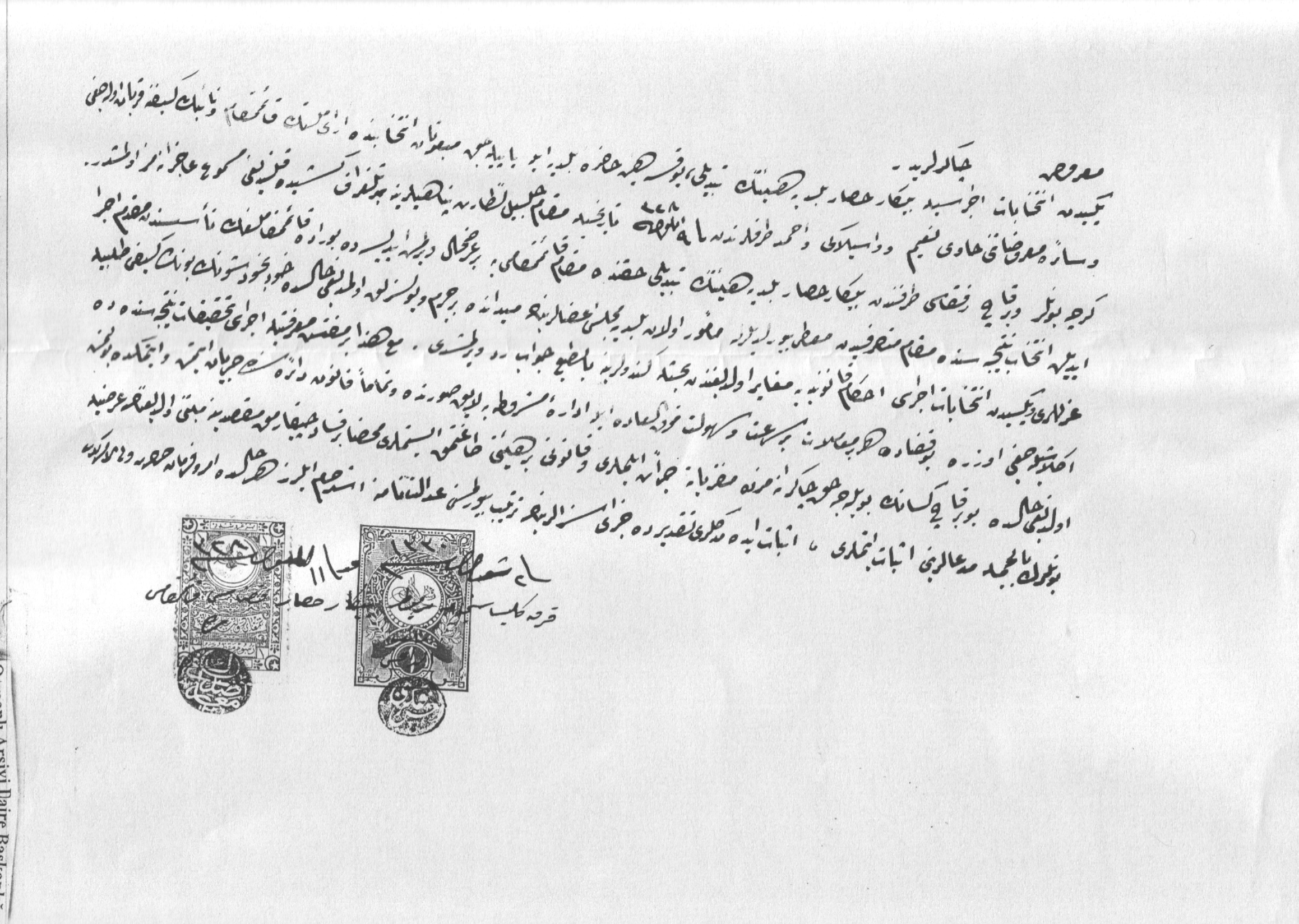 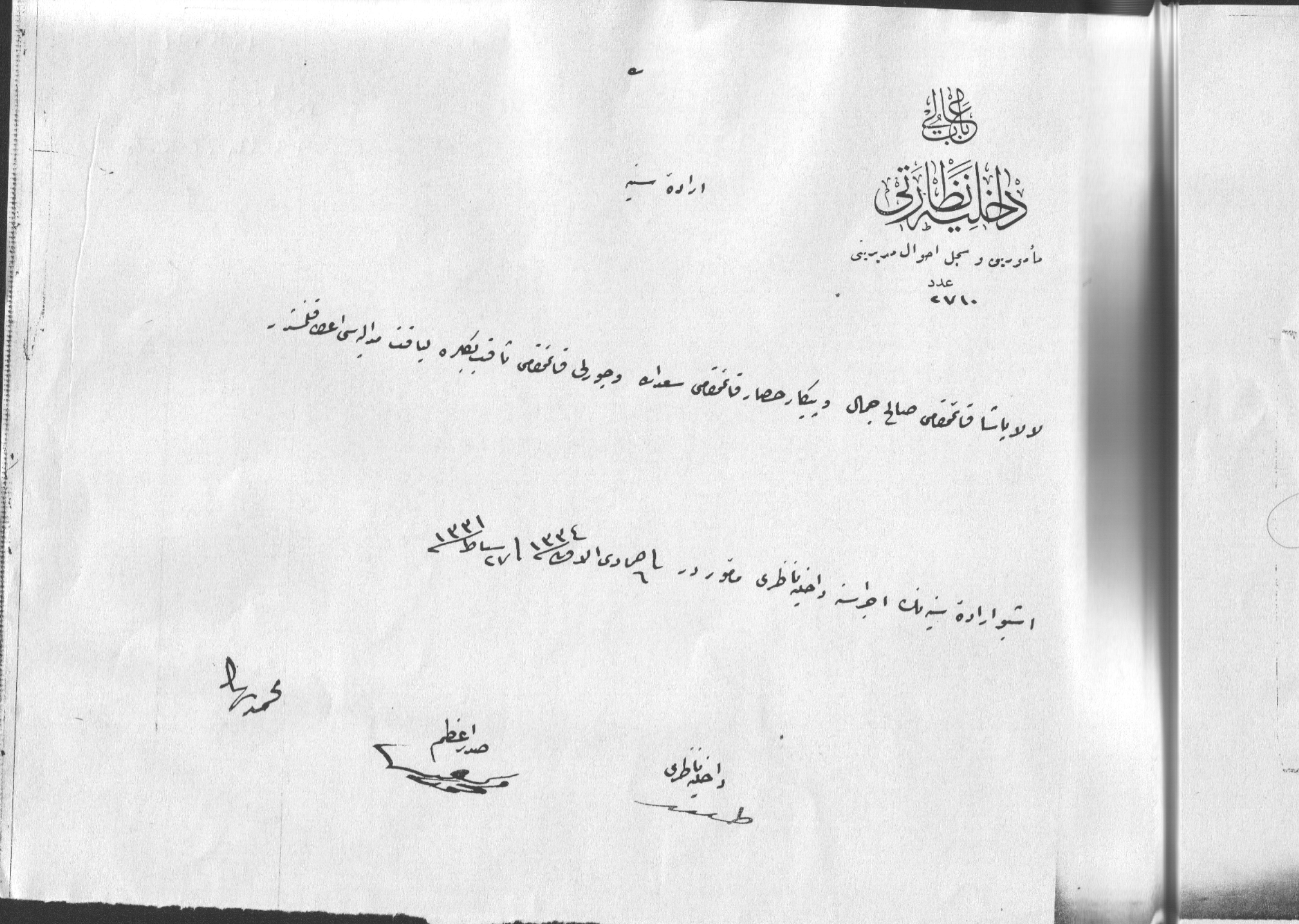 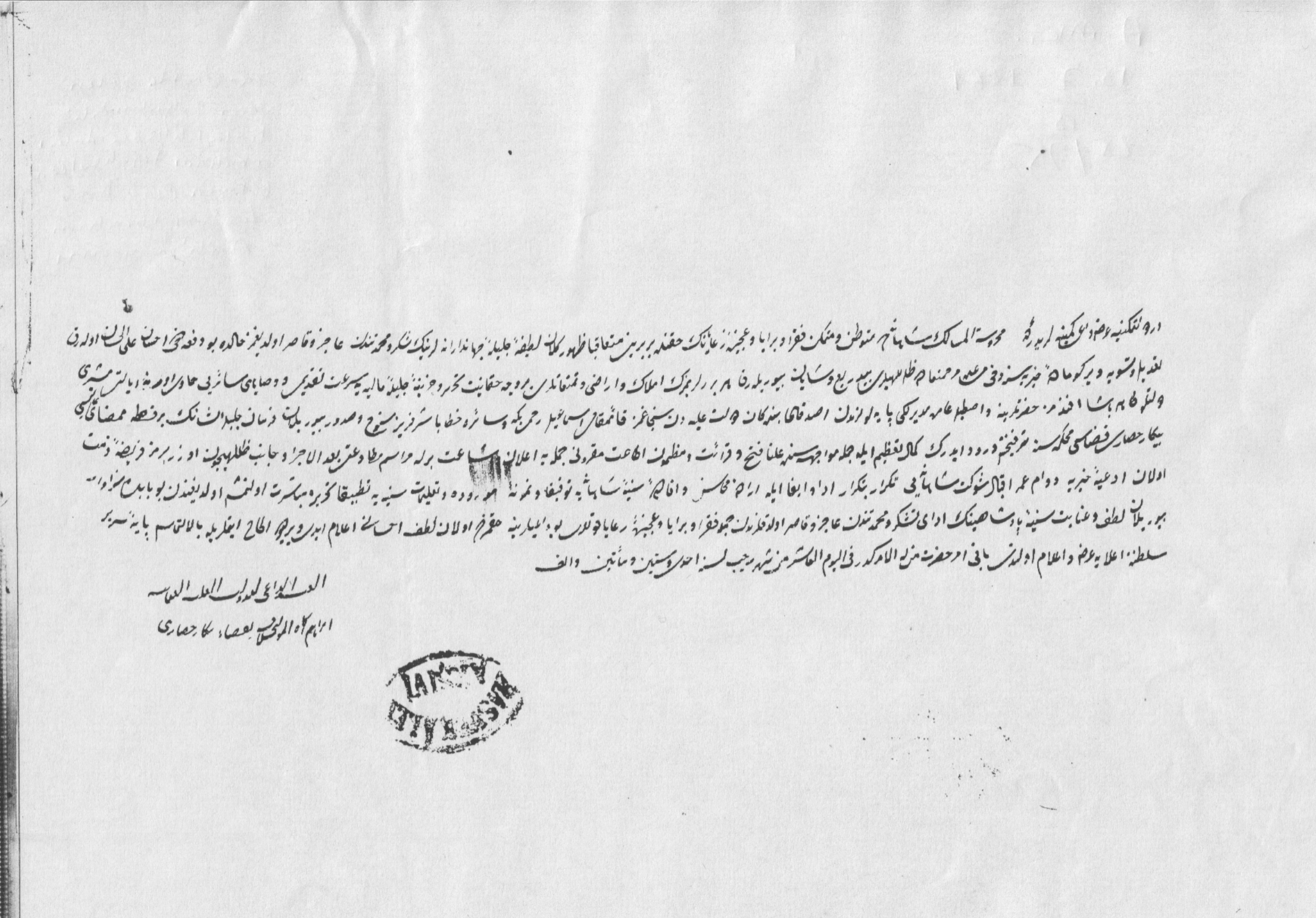 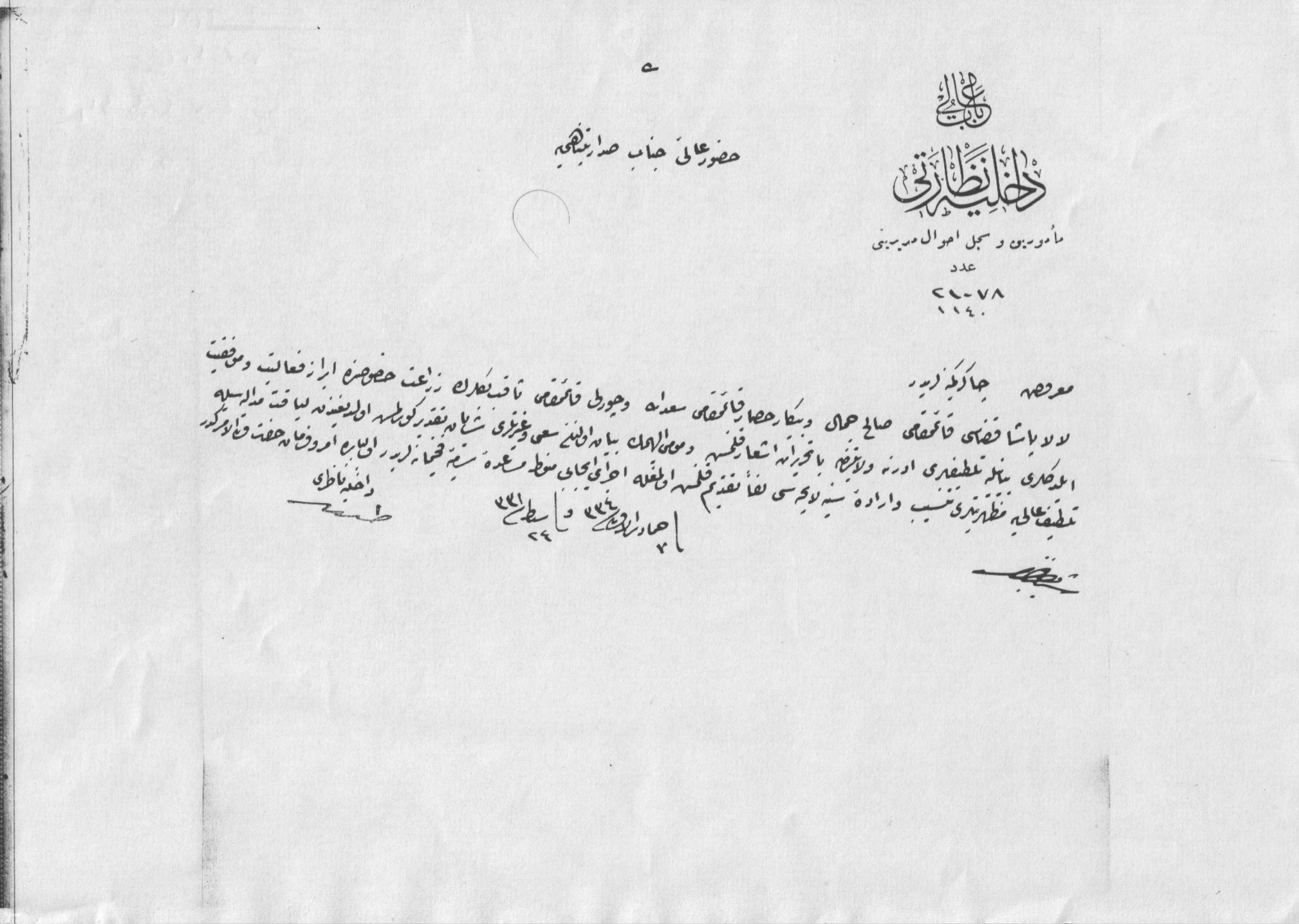 